ДОПОЛНИТЕЛЬНОЕ СОГЛАШЕНИЕо внесении изменений в  Соглашение между Администрацией МОГО «Ухта»,муниципальным учреждением «Управление образования» администрации МОГО «Ухта» и Ухтинской городской организацией Профсоюза работников народного образования и науки РФ на 2020 – 2022г.г.Администрация муниципального образования городского округа «Ухта» в лице Главы МОГО «Ухта» - руководителя администрации МОГО «Ухта» Османова Магомеда Нурмагомедовича, МУ «Управление образования» администрации муниципального образования городского округа «Ухта» в лице начальника управления Коротковой Натальи Юрьевны и Ухтинская городская организация профсоюза работников народного образования и науки Российской Федерации в лице председателя Весниной Татьяны Николаевны (далее – администрация МОГО «Ухта», Управление образования,   Профсоюз соответственно), именуемые в дальнейшем – Стороны,  руководствуясь статьями  49 Трудового кодекса Российской Федерации, по взаимному согласию заключили настоящее Дополнительное соглашение о внесении  изменений в  Соглашение между Администрацией МОГО «Ухта», муниципальным учреждением «Управление образования» администрации МОГО «Ухта» и Ухтинской городской организацией Профсоюза работников народного образования и науки РФ на 2020 – 2022г.г. (далее – Трехстороннее соглашение) и договорились о нижеследующем:1. Внести в Трехстороннее соглашение следующие изменения и дополнения:           Раздел 4 «Оплата и нормирование труда». Пункт 4.14. изложить в следующей редакции:  «Стороны рекомендуют республиканской аттестационной комиссии:Осуществлять на основании подтверждающих документов установление высшей (первой) квалификационной категории по основной должности победителям конкурса на получение денежного поощрения лучшим учителям (в рамках ПНПО) при прохождении аттестации в целях установления квалификационной категории в течение трех лет со дня утверждения итогов конкурса.Пункт 4.15. изложить в следующей редакции:  Осуществлять на основании подтверждающих документов установление высшей (первой) квалификационной категории по основной должности,  ставшими победителями, призерами, лауреатами муниципальных конкурсов профессионального мастерства, муниципальных и республиканских  этапах конкурсов профессионального мастерства «Учитель года», «Воспитатель года», «Сердце отдаю детям», «Лестница успеха», «Коми велодысь», при прохождении ими аттестации в целях установления квалификационной категории в течение трех лет со дня утверждения итогов конкурса; Пункт 4.16. изложить в следующей редакции:   Осуществлять на основании подтверждающих документов установление высшей (первой) квалификационной категории по основной должности ставшими победителями, призерами, лауреатами, дипломантами федеральных этапов очных всероссийских конкурсов профессионального мастерства педагогических работников, учредителями которых является федеральный орган исполнительной власти, при прохождении ими аттестации в целях установления квалификационной категории в течение трех лет со дня утверждения итогов конкурса.2. Дополнить раздел  4  пункт 4.16. Трехстороннего соглашения следующими абзацами:- Осуществлять на основании подтверждающих документов установление высшей (первой) квалификационной категории по основной должности педагогическим работникам, награжденным ведомственными наградами Министерства просвещения Российской Федерации, список которых утвержден приказом Министерства просвещения Российской Федерации от 01.07.2021 № 400 «О ведомственных наградах Министерства просвещения Российской Федерации» при прохождении ими аттестации в целях установления квалификационной категории в течение пяти лет со дня награждения (присвоения) Почетной грамотой Министерства просвещения Российской Федерации, медалью К.Д. Ушинского, медалью Л.С. Выготского, почетных званий Министерства просвещения Российской Федерации, почетных званий Республики Коми за достижения в педагогической деятельности.В случае аттестации педагогических работников в целях установления квалификационной категории (первой или высшей), награжденных вышеуказанными наградами, педагогический работник предоставляет в аттестационную комиссию вместе с заявлением копии документов о награде, заверенные подписью руководителя и печатью организации, осуществляющей образовательную деятельность. - Предоставлять возможность прохождения аттестации на высшую квалификационную категорию педагогическим работникам, имеющим (имевшим) первую или высшую квалификационную категорию по одной из должностей, - по другой должности, в том числе в случае, если на высшую квалификационную категорию по другой должности педагогические работники претендуют впервые, не имея по этой должности первой квалификационной категории. 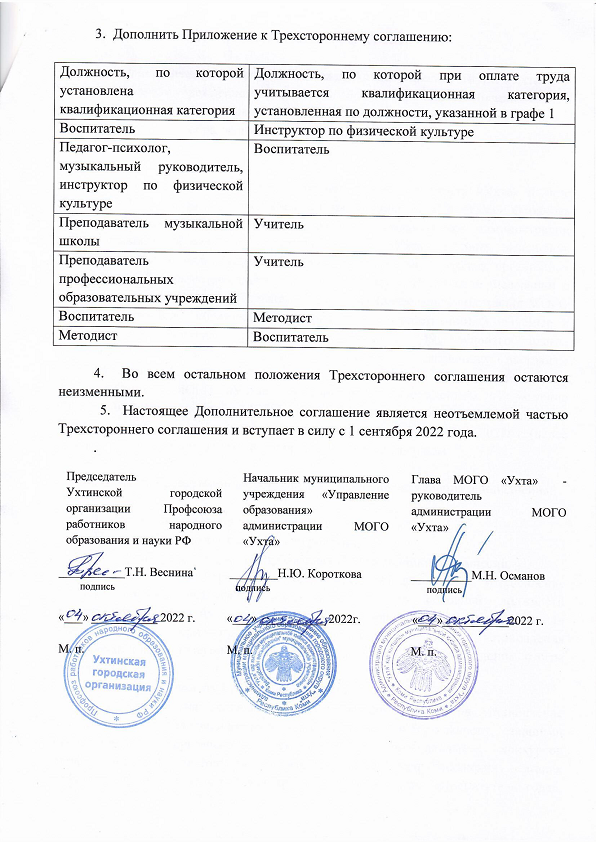 